Version  vom Information zur ZulassungGemäß § 4 Abs 4 FHStG ist die fachliche Zugangsvoraussetzung zu einem Fachhochschul-Masterstudiengang ein abgeschlossener facheinschlägiger Fachhochschul-Bachelorstudiengang oder der Abschluss eines gleichwertigen Studiums an einer anerkannten inländischen oder ausländischen postsekundären Bildungseinrichtung. Wenn die Gleichwertigkeit grundsätzlich gegeben ist und nur einzelne Ergänzungen auf die volle Gleichwertigkeit fehlen, ist die Studiengangsleitung berechtigt, die Feststellung der Gleichwertigkeit mit der Auflage von Prüfungen zu verbinden, die während des jeweiligen Masterstudiums abzulegen sind. Definition „facheinschlägig“
 Facheinschlägige Bachelorstudien bzw. Fachhochschul-Bachelorstudiengänge zeichnen sich durch einen Mindestumfang von insgesamt  in folgenden Bereichen ausAus folgenden Bachelorstudien bzw. Fachhochschul-Bachelorstudiengängen gibt es häufige Übertritte in den Masterstudiengang:Bitte beachten Sie, dass im Falle der positiven Absolvierung von Wahlfächern aus den oben genannten Gebieten u.U. eine Zulassung ohne Auflagen dennoch möglich ist. Bitte beachten Sie, dass die fachliche Zugangsvoraussetzung auch durch andere Bachelorstudien bzw. Fachhochschul-Bachelorstudiengängen erfüllt sein kann und die angeführten Beispiele keinen Anspruch auf Vollständigkeit erheben. Auflagen im Bereich Technik (Informationstechnologien, Internettechnik, Software Engineering):Für Fragen zur Zulassung steht  als Ansprechperson zur Verfügung. Bitte beachten Sie, dass dieses Informationsblatt keine rechtlichen Ansprüche auf Zulassung begründet.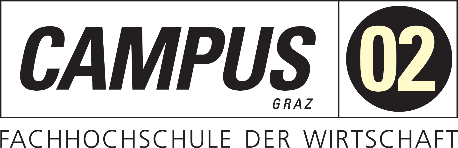 